Podręcznik Zaangażowania Społecznego IKEA IndustryNiniejszy dokument jest Podręcznikiem IKEA Industry i jest obowiązkowy dla wszystkich jednostek firmy. Poza zakresem działań.Poniżej przedstawiamy aktywności, które nie mieszczą się w zakresie działań IKEA Industry:Wspieranie organizacji, których działanie nie jest ukierunkowane na wszystkich członków społeczności (zaprzeczenie wizji IKEA o tworzeniu lepszych warunków życia dla wielu ludzi).Wspieranie klubów sportowych dla dorosłych.Promowanie sportów niebezpiecznych.Sponsorowanie wydarzeń kulturalnych, w których dzieci nie są grupą docelową lub częścią działań akcji.Prośby/wnioski indywidualne, które dotyczą tylko jednej osoby.Przekazywanie przestarzałego sprzętu komputerowego.Objaśnienia dotyczące akceptacji/braku akceptacji projektówW niektórych przypadkach niełatwo jest określić czy dany projekt mieści się w zakresie działań firmy. Poniżej przedstawiamy nasz sposób analizy projektów:•	Wydarzenia sportowe mogą być wspierane, jeśli:a.	Wydarzenia sportowe mogą być wspierane, jeśli nie jest to jedyny projekt zaangażowania społecznego realizowany przez oddział firmy i tylko, jeśli zakłada wykorzystanie nieznacznej części przeznaczonych na ten cel funduszy/źródeł. Co więcej, prośba o wsparcie projektu powinna wyjść z inicjatywy społeczności lokalnej.b.	Sponsorowanie (jeśli jest możliwe) musi dotyczyć co najmniej dwóch klubów, ponieważ, jako firma nie możemy być jedynym i wyłącznym sponsorem jednego klubu.c.	Zabrania się używania logo firmy na koszulkach. Celem akcji nie są działania z zakresu public relations lub marketingu.•	Wydarzenia kulturalne mogą być wspierane, jeśli:a.	Dotyczą dzieci lub dzieci są grupą docelową projektu.b.	Pod żadnym względem nie mają podłoża religijnego, politycznego lub dyskryminującego.c.	Są to projekty realizowane w dłuższym okresie czasowym.•	Akcje na rzecz zwierząt mogą być wspierane, jeśli:a.	Zakładają ochronę/wspieranie gatunków zagrożonych,b.	Organizacje pomagające zwierzętom mogą być wspierane, jeśli nie jest to jedyny projekt zaangażowania społecznego realizowany przez oddział firmy i tylko, jeśli zakłada wykorzystanie nieznacznej części przeznaczonych na ten cel funduszy/źródeł. Co więcej, prośba o wsparcie projektu powinna wyjść z inicjatywy społeczności lokalnej.•	Akcje realizowane na terenie oddziału (sprzątanie, świętowanie Światowego Dnia Bezpieczeństwa i Ochrony Zdrowia w Pracy, ćwiczenia ewakuacyjne itd.) mogą być wspierane, jeśli:a. 	Jest w nie zaangażowana społeczność lokalna i są zgodne z przedstawionym powyżej zakresem działań firmy. Nie są częścią rutynowych czynności.Zdrowie i bezpieczeństwo:a.	Projekty promujące w społeczności aktywność fizyczną i zdrowy styl życia, bezpieczeństwo w pracy, szkole, domu i w społeczności, np. bezpieczeństwo na ulicznych drogach (informacje/infrastruktura) mogą być wspierane.b.	Projekty dotyczące ochrony nie mieszczą się w tym zakresie działań firmy.Wymogi dotyczące wdrożenia projektuProjekty i inicjatywy zaangażowania społecznego mogą być wdrażane w formie: wsparcia finansowego (darowizn pieniężnych)darowizn rzeczowych (produkty IKEA lub IKEA Industry, karty podarunkowe IKEA lub inne materiały lub sprzęt - za wyjątkiem sprzętu komputerowego)udostępnianiu wiedzy z zakresu know-howwykorzystania ludzkiej siły roboczejPrzykłady projektówNależy pamiętać, że poniższe przykłady są jedynie sugestiami, które mogą być inspiracjami dla osób odpowiedzialnych za organizację projektów Zaangażowania Społecznego. Przykłady projektów skupiających się na pomocy ludziom:Dzieci:Darowizna pieniężna/karty podarunkowe IKEA dla szpitali dziecięcych.Wspieranie organizacji, których głównym celem jest pomoc dzieciom.Edukacja dzieci w zakresie zrównoważonego rozwoju.Warunki mieszkalne:Wspieranie domów dziecka poprzez dostarczanie gotowych do użytku mebli/darowizny pieniężne od IKEA Industry.Pomoc w budowie centrum rekreacyjnego dla młodzieży.Ludzie potrzebujący:Wspieranie ludzi bezdomnych/w podeszłym wieku/biednych/chorych/uchodźców itd., poprzez organizowanie akcji mających na celu pomoc docelowej grupie ludzi.Organizowanie zbiórek odzieży/środków czystości/materacy dla ludzi potrzebujących . Wspieranie władz miasta poprzez pomoc finansową w budowaniu punktów sanitarnych dla ludzi bezdomnych.Organizowanie spotkań bożonarodzeniowych dla osób, które z różnych względów nie są w stanie świętować.Zdrowie i bezpieczeństwo:Wraz z innymi firmami oraz/lub władzami miasta brać czynny udział w finansowaniu akcji „bezpieczna droga do pracy”, których plany infrastrukturalne zakładają budowę bezpiecznych chodników/ścieżek rowerowych, oświetlenia drogowego itd.Wspieranie ludzi w podeszłym wieku w domach opieki/szkołach itd., poprzez dostarczanie im wartościowej żywności.Darowizny pieniężne na ogólnodostępne lokalne ośrodki sportowe/rekreacyjne.Przykłady projektów dla naszej planety:Nagłe wypadki i katastrofy:Współpraca z władzami miasta przy tworzeniu planów pomocy od IKEA Industry w razie wystąpienia potencjalnych nagłych wypadków/katastrof.Stworzenie grupy ludzi z odpowiednimi kwalifikacjami do pomocy w razie wystąpienia nagłych wypadków/katastrof.Pomoc lokalnej jednostce straży pożarnej podczas ćwiczeń, poprzez organizację ćwiczeń w warunkach przemysłowych/wyjątkowych.Ochrona źródeł naturalnych:Organizacja zbiórek odpadów niebezpiecznych wśród mieszkańców danej społeczności, co najmniej kilka razy do roku, jeśli dana społeczność sama nie organizuje tego typu akcji.Projekty promujące sadzenie drzewInicjowanie projektów dotyczących oszczędzania wody i powtórnego jej użycia.Pomoc w odbudowywaniu naturalnego siedliska/terenów podmokłych, jeśli zachodzi taka potrzeba.Zmiany klimatyczne:Bycie członkiem grupy firm inwestujących w lokalne elektrownie wiatrowe.Inicjowanie akcji wzajemnego podwożenia do pracy/szkoły.Przykłady projektów dla ludzi i planety:Edukacja i umacnianie świadomości:Organizowanie szkoleń/warsztatów dla dzieci w szkołach/przedszkolach działających na terenie danej społeczności.Organizowanie kampanii mających na celu szerzenie wiedzy o zdrowiu, bezpieczeństwie i zrównoważonym rozwoju.Organizowanie spotkań tematycznych dla mieszkańców społeczności.Dzielenie się doświadczeniem i dobrymi praktykami z nowymi przedsiębiorstwami w zakresie zrównoważonego rozwoju, zdrowia i bezpieczeństwa. Organizowanie dni otwartych dla społeczności dotyczących zrównoważonego rozwoju. IKEA IndustryObszary działań IKEA Industry w ramach projektów Społecznego Zaangażowania.KATEGORIA LUDZIE:Dzieci: np. dzieci z biednych domów, poprawa warunki życia, dbanie o dzieci od najmłodszych lat, budowa placów zabaw, przyznawanie nagród naukowych oraz stypendiów, organizowanie projektów charytatywnych oraz zbiórek, budowanie obiektów sportowych dla dzieci itd.Warunki mieszkalne: np. wspieranie szkół i domów dziecka, przeprowadzanie remontów w schroniskach dla ludzi potrzebujących, itd.Wspieranie lokalnych organizacji działających na rzecz ludzi niepełnosprawnych: niepełnosprawni, kobiety potrzebujące, ludzie starsi, ludzie bezdomni.Nagłe wypadku/katastrofy: np. proaktywne zaangażowanie przy pracach przeciwdziałającym efektom huraganów, powodzi, trzęsień ziemi itd.Zdrowie i bezpieczeństwo (bez ochrony): np. bezpieczeństwo na ulicznych drogach i zapewnienie bezpiecznej drogi do pracy, projekty zdrowego odżywania się, bezpieczeństwo w domu/pracy/szkole, itd.KATEGORIA PLANETA:Ochrona źródeł naturalnych związanych z działalnością IKEA Industry: np. lasy, gospodarka wodna, akcje dotyczące recyklingu odpadów, ochrona zasobów wodnych, a także projekty dotyczące zróżnicowania biologicznego itd.Zmiany klimatyczne: np. sadzenie drzew, projekty dotyczące bezpieczeństwa energetycznego, nauczanie z zakresu energii odnawialnej, projekty dotyczące transportu ludzi i towarów itd.KATEGORIA LUDZIE I PLANETAEdukacja i umacnianie świadomości: np. nauczanie w szkołach, organizowanie kampanii poszerzających wiedzę wśród uczniów, dzieci, rodzin współpracowników, lokalnych firm, organizacji i klientów itd.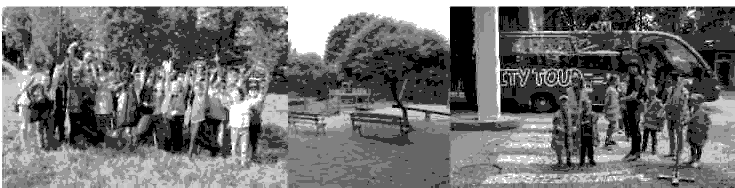 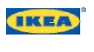 